Võimalusel lisa meile oma pilt, kus oled peal täispikkuses.Me ei kasuta Sinu andmeid mingil muul kui käesolevas kirjas nimetatud otstarbel.Kaitseme oma klientide privaatsust ja tagame isikuandmete turvalise käitlemise vastavalt ELi andmekaitse määruse ja muude kohaldatavate õigusaktide nõuetele.Loe Stockmanni privaatsuspoliitika kohta siit:  Privaatsuspoliitika | StockmannKohtumiseni moenõustamisel!Sinu StockmannMEESTE PERSONAALNE MOENÕUSTAMINEPalun täita ankeet TRÜKITÄHTEDESMEESTE PERSONAALNE MOENÕUSTAMINEPalun täita ankeet TRÜKITÄHTEDESMEESTE PERSONAALNE MOENÕUSTAMINEPalun täita ankeet TRÜKITÄHTEDESNIMITELEFONE-MAILNÕUSTAMISE KUUPÄEVMOENÕUSTAJA NIMIVANUSPIKKUSKAALÜLAOSA RÕIVASUURUSALAOSA RÕIVASUURUSÜLIKONNA SUURUSTRIIKSÄRGI SUURUS (KAELA ÜMBERMÕÕT)JALANÕUDE SUURUSJUUSTE VÄRVSILMADE VÄRVLEMMIKVÄRVIDLEMMIKBRÄNDID, MILLE RÕIVAID TAVALISELT KANNATEPROBLEEMKOHAD, MIDA SOOV ROHKEM VARJATATUGEVUSED, MIDA RÕHUTADAMILLISEID RÕIVAESEMEID TAVALISELT KANNATE (teksad, t-särk, triiksärk, tossud, kingad jne)MIS OTSTARBEKS RÕIVAID SOOVITE ( Igapäevaseks, tööl käimiseks, mõni kindel üritus jne)STIIL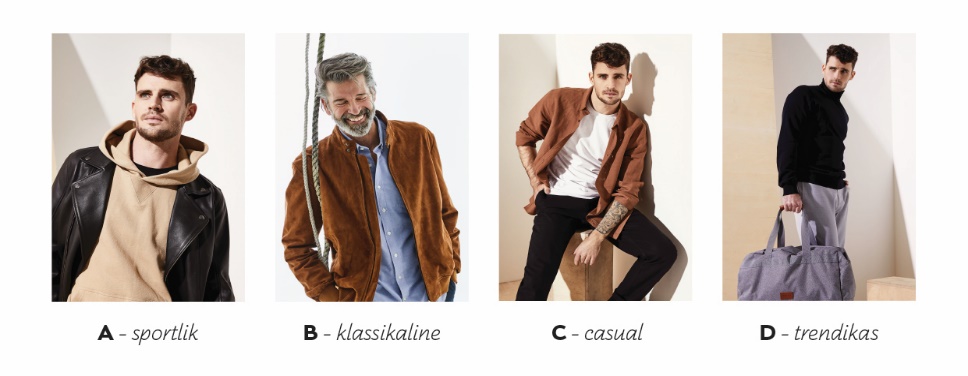 LISAINFORMATSIOONKUIDAS LEIDSID INFOT MOENÕUSTAMISE KOHTA?